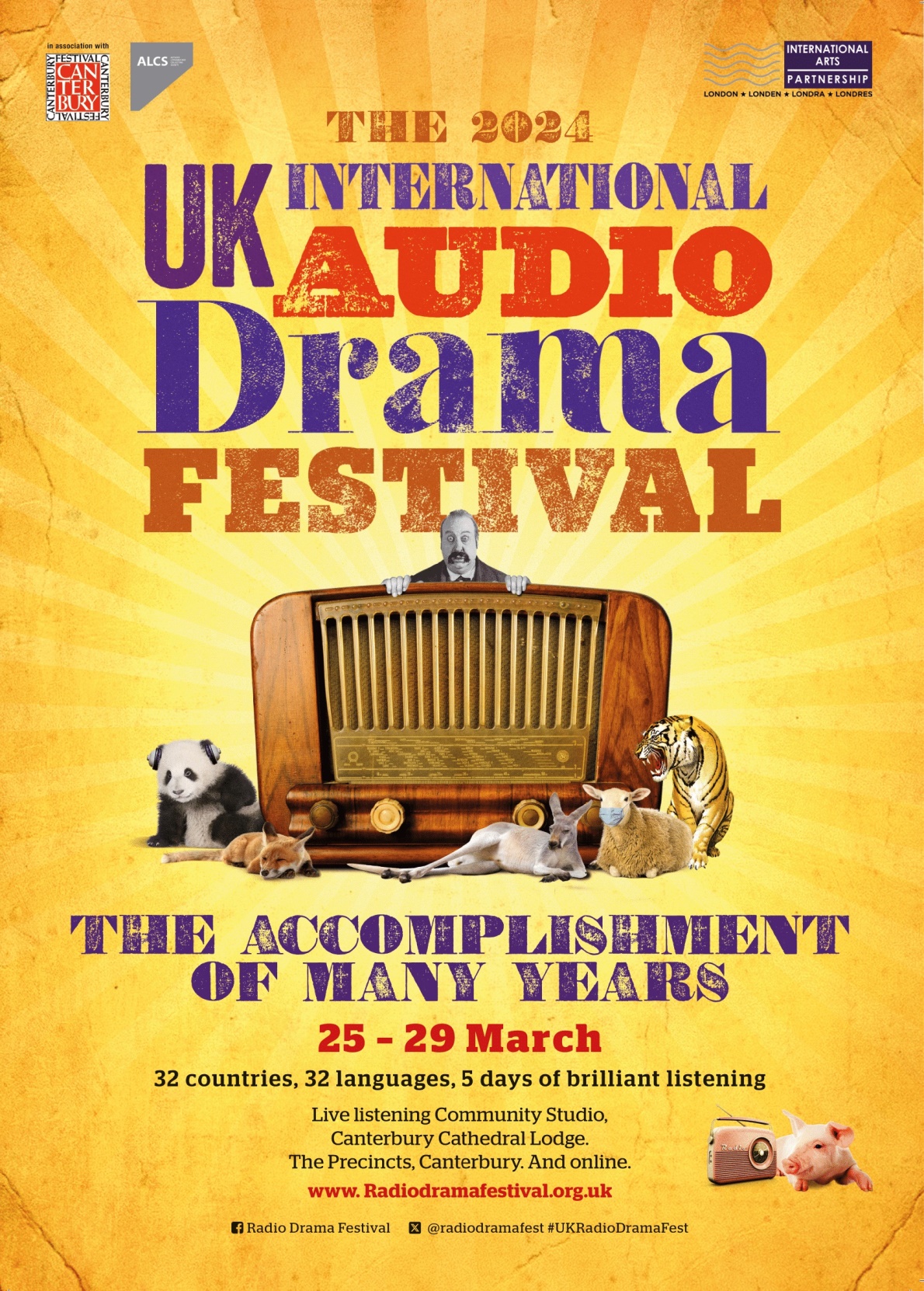 The Tenth UK International Audio Drama FestivalThe Community Studio, Cathedral Lodge Hotel, The Precincts, Canterbury CT1 2EH  And onlinewww.radiodramafestival.org.uk and on social mediaFull programmeWelcome! The Accomplishment of Many YearsWe are delighted to welcome you to our tenth anniversary edition of the festival, celebrating the best in audio drama from around the globe. 10 years in a milestone:  this festival is turning out to be the biggest yet and with fabulous entries. We had a record number of submissions - 250 - twice the number of last year. Those entries have come from 32 countries, 5 continents and are presented in 32 languages with several entries using multiple languages and one without any.Despite out bulging programme, there is, inevitably, so much wonderful work we have not been able to include. And we are genuinely disappointed about that. But we are delighted to be promoting many firsttime producers and are particularly pleased by the number and diversity of the short form entries this year. We would like to say a special thank you for their continuing support to the Authors’ Licensing and Collecting Society (ALCS) who have been much valued friends of the festival since we moved to Canterbury. We would also like to express our appreciation to Canterbury BID for their support in promoting the festival. A huge thank you too to Alison and Nigel Deacon for The Young Producer’s award and to our jury co-chairs this year Marta Rebzda and Vesna Topalov.As ever, the festival is made possible by a team. So thank you Pete, Krzysia, Kateryna, Casey, Madeleine, Malina, and Jess.  And finally to you – joining us in Canterbury or wherever you around the world. We are really looking forward to it. Jonathan, Stephanie ,Nicholas, Isobel and Melanie.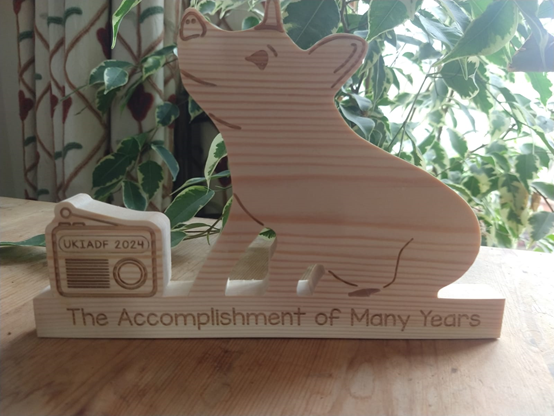 Monday All descriptions have been taken from material supplied by submitters.Timings are approximate and include short breaks. The programme is subject to short notice amendment. For technical or other reasons we may have to adjust the programme or remove entries. The producers’ decision on these matters is final. Please note that days start and finish at different times.  Scripts are available on the website. All bookings for online and special events via EventbriteJury discussions take place each evening after a break – they will take place in the same space we have used for the listening sessions. Anyone who has heard any of the work during the day in person or online is welcome to join the discussion. The discussion will be in person and on zoom. The discussion last about an hour.  All audio files can be accessed at any time from their presentation at the festival to the close of the Audience Award via the website.  9.30 	Welcomes and introductions	Jury confirmation10.00	Margaret Evans, AudioPortraits,( USA)	England to Australia 1914 (English)"England to Australia, 1914" is the dramatic saga of Barbara Jean Roberts, a young English nurse who decided to travel to Australia just a few weeks after the outbreak of World War I. She kept a diary of her ocean voyage during which she encountered a spy, survived a dangerous storm, cared for fatally ill children, and pitched in as her ship crossed paths with a German warship. Barbara Jean may have been genteel, but she was pure steel.At the opening of this piece, you'll hear the voice of then-93-year-old Barbara Jean.10.30	Benoit Bories, Trois petits points éditions, (France)	La Petite Glaneuse de Soins/ The Little Gleaner of Sounds (French)La Petite Glaneuse de sons is a poetic sound fiction for children and adults. In this ecological tale, a young girl, Irma, is confronted with the disappearance of her sound ecosystem when it comes into contact with the industrial world. Together with her  grandfather Nonno, she finds a way to restore the fragile sounds of her world. Nonno and Irma will use automassons, small machines built by Nonno from recycled materials. The automassons are automata designed to reproduce the sounds Irma brings home to her grandfather every day.11.00	Marta Rebzda, Polish Radio Theatre, (Poland)	Siostra Hioba / THE SISTER OF JOB (Polish)Barbara was a poet. In 1963, with Leopold Przemyk, she started a family. A son, Grzegorz, was born to them. The events of March 1968 and December 1970 determined her opposition activities. Since then, she was harassed by the SB - security service. In 1983, she was arrested. She then heard that something bad might happen to her son. Grzegorz was a high school student at the time. On May 12, 1983, Grzegorz and his classmates went to the Old Town to celebrate their high school graduation. At Castle Square, Grzegorz and his friend Cezary F. were stopped by the police. Grzegorz had no documents on him. He was chastised by police officers at a nearby police station for not having them. He was taken to the hospital. It was not possible to save him. His funeral at the Powązki cemetery became an anti-communist demonstration, a national rally, the first such big one after martial law was imposed. The investigation lasted a year. The testimonies of two hundred witnesses are collected in twelve volumes of files. A year was enough to strip away the credibility of key witnesses, cover up leads, and find paramedics who pleaded guilty to a wrongful act. Barbara was defamed and discredited. She was fading away. Alcohol helped momentarily with the impossible to understand suffering of the soul, the suffering of a mother whose child had been killed. She didn't want to live. She smoked a lot. In recordings, Marta Kucharska talks about two packs a day. She became ill with lung cancer. It metastasized quickly.  She died in 1986.11.55	Short break12.10	David Merleau, (Canada)	The Ant Adventure – the Formica Episode (English)AntVenture is four part series of experiential audio dramas housed in a storytelling-walking app, told from the perspective of four genera of common ants. These ants are trying to understand what it means to be human. These cheeky and punchy works of fiction are based in scientific research and accessed through a unique interactive choose-your-own-adventure walking mobile app. For our purposes, one story line has been chosen. 12.30	Andreea Ciacîru, (Romania )	Modestia Este Arte/ Modesty is Art (Romanian)This short audiodrama is about the power and the trust in you as a person. The audiodrama is inspired by Leonardo Davinci's Sun and Snow combined with his own experience. 	Scott Brummitt, (UK)	Verlaine, Tennyson and Arthur (English)1875: after scandal and imprisonment, legendary French poet Paul Verlaine takes up a post as a teacher at William Lovell school in Stickney. While there, he befriends the local rector, George Coltman - a long-time friend of Poet Laureate, Alfred Tennyson. Although it is not thought that he and Verlaine met, the two writers may have found much in common if they had.Tilman Böhnke and Alexander Scharf,( Germany)	Zorn Der Gottin/ Wrath of the Goddess (German)Who arouses the wrath of the goddess? The speaker? The director? Or Homer's spirit? One thing is certain: it will be unpredictably destructive. 12.45	Sabine Jean, CIT Productions, (France)	Ici le mistral souffle fort / Here the mistral blows hardIt all started with a Voice ...The voice of a sensual  woman who takes us in a road movie from the North Sea to the Mediterranean in search of this dazzling experience that touch her body, mind and above all her soul; maybe in search of simply the best choice of her life ....13.00	LUNCH14.00	Resource Productions, Artist  (UK)	Arthur and Close (English)A strange-looking runt, Arthur, is abandoned by his family. He is swept away to the city and embarks on a search for a loving home. The kitten must fight his true animal instincts in order to be accepted by the humans, but at what cost? New Creatives is supported by Arts Council England and BBC Arts.	Karen Whyte, (UK)	Dreamland (English)14.15	Chuse Fernandez, (Spain)	Aurora (Spanish)AURORA is an experimental audio fiction piece that narrates the journey of the Aurora spacecraft in search of extraterrestrial life in deep space.Inspired by the text by Juan Ramón Jiménez titled 'Espacio,' from which some paragraphs can be heard in the voice of the author himself.14.40	Effat Jamali Pour, (Iran)	The Cold of Love (Persian)A true story set during ww2. It depicts the lives of Polish women after the war and their journey to Iran. 15.30	Short break15.40	Rasa Kregždaitė, Bilietų nėra, (Lithuania)	Rietavo Sodininkas/ The Rietavas Gardener (Lithuanian)In a 1938 interview recorded in the Kaunas radio studio, which was unexpectedly discovered in the archives, a journalist interviews Bronislav Saponka, the gardener at the Oginskiai Rietavas residence. The man started this work in 1902, when the town was still under the rule of the last Duke of the dynasty, Bogdan Oginskis, and finished it in 1937, when not a single brick of the residence was left standing.. During all these events, Saponka continued to maintain the garden, conservatory, and greenhouses, and in the late 1940s he was personally involved in the rescue of the most valuable plants and their transfer to the Kaunas Botanical Garden.Composer Andrius Šiurys, historian Regina Šiurytė-Šimulienė (both from Rietavas), dramaturg Rimantas Ribačiauskas and producer Rasa Kregždaitė offer a docu-fictional audio experience based on an interview that does not exist in reality and fragments of archival documents. 16.10	Blake Pfeil, (USA)	"All-American Ruins: Isabel and the Allentown Mafia.(English)Blurring the line between fact and fiction, "Isabel and the Allentown Mafia" explores a supposed mafia hideout inside an abandoned dairy plant in Allentown, PA, full of phantoms, including a curious, ghostly plant manager named Victor. Alongside his sister-from-another-mother, join Blake as he embarks on a mysterious trip to the abandoned Lehigh Valley Dairy where he ponders friendship, FDR’s New Deal, and the dark side of the imagination.16.30	Radio Art, (Sweden)	Red Doc episode 1 (Swedish)Red Doc> is a lyrical road trip that meanders north through a frozen landscape of meadows,glaciers, volcanic terrain and a psychiatric clinic. Time passes, bodies and thoughts change, allthat remains is sadness and a longing for love. The book is a sequel to Autobiography of Red,which made Anne Carson well known to the literary world. It tells the story of the young boyGeryon and his unfortunate passion for the beautiful, treacherous Heracles. In Red Doc> thetwo meet again, years later – now as G and Sad. When the end comes, they are at G’s mother’sdeathbed. “He turns away. This roaring air in his arms.”17.30 CloseJury Discussion. The jury discussion will take place after a break. Tuesday10.00	Bibi Berki, Tempest Productions, (UK)	Your Most Avid Reader Episode 1 (English)Your Most Avid Reader unfolds over 24 episodes, moving backwards and forwards in time and telling multiple stories within the main drama. At its heart is the relationship between two women: the once-successful, now creatively blocked historical novelist, Monica Malone, and her self-declared most avid reader, Hilary Keeler. Hilary arrives in Monica’s life when she most needs her. She has an idea for an original plotline to revive Monica’s moribund writing career. Is she too good to be true? Is her story – about the lost women of the Hesiot tribe who arrived in rural Britain in the 18th Century – going to reignite Monica’s fortunes?10.15 	Werner Fritsch, (Germany)	Mixing Memory and Desire (German)MIXING MEMORY & DESIRE I is the beginning of a series of autobiographical radio plays… Evoking memories of early childhood on the countryside. With old tales & legends & childhood fantasies… With church rituals & the desire to become a Saint: Saint Werner. 1968 he fights the Russian tanks, coming over the Border to Bavaria, just by showing the Holy Christ on the cross…11.15	Kasper Ostrowski, Vennelyst Radioteater og EscapeHome, DenmarkArchive 1 The Diligent Dairy worker (Danish)This series takes place in the highly fictional, disproportionately criminal, peculiar and implausible provincial village Endeløse [Endless].In this episode we revisit the village and Gaby who has established  Gaby's Supernatural Office for Strange Events and started helping both the village's citizens with spiritual troubles and stranded souls with their onward journey from the great beyond to their final destination.11.30 	Short Break11.45	Stefano Giannotti, Deutschlandfunk Kultur, (Italy/Germany)	Populist Radio (English/German)Populist Radio broadcasts whatever comes across as spectacular and lurid. It’s not the content that counts, but the maximally pointed form: Advertisements for absurd products, quotes from reckless politicians and religious fanatics, recommendations for action in the event of a nuclear war, information on the state of the pandemic. Every statement can also mean its opposite. Stefano Giannotti listens deeply into the abysses of the medium of radio.12.40	Alina Fabri, (Romania)	 Povestea Curceubului/ The story of the Rainbow (Romanian)The colours of the rainbow weren’t always so kind to each other. Each claimed that she was the best, the most beautiful, the most important. Until a great storm came and they realized they can’t resist alone, only together. From that moment the rainbow became the sign of peace and hope.	Jenny Gherpelli & Simona Generali, (Italy)The Mother (Engl, Ital, French, Spanish, Albanian, Romanian, Ukrainian, Georgian, Korean)Based on the original idea by Jenny Gherpelli, The Mother docudrama is a short taste of an ongoing research work that focus on collecting answers o the same 4 questions from women all around the word. The project aims is to explore and celebrate their precious role while embracing personal and social issues like motherhood, work, immigration, disability, challenges and opportunities women constantly face.	Katja Šimunić, Croatian Radiotelevision, (Croatia)	Trešnjevačko djetinjstvo (Childhood in Tresnjevka) (Croatian)In this short form Katarina Račić recorded the sounds of childhood in Trešnjevka, in Zagreb, a neighborhood that still today hides  and preserves countless possibilities, including "old-fashioned" ones, for children's playing and enjoying. The author immerses us in those afternoons we remembered from our's own childhood which for a lot of us fortunately were carefree, sure of love and friendship. 13.00	LUNCH14.00	Blerina Shalari, (Albania)	Homeriada.Melodramë në Gjuhën shqipe (Albanian)"The concert is an integrated performancebetween music and melodrama. The first part of the concert is chamber music created by me and the second part is a melodrama written by me.14.30	Gabriele Heller (UK)	Solitude (English)Sealed into the walls of a church, the anchorite’s choice was a life of self inflicted seclusion. Inspired by this history solitude follows the arc of a persons lifetime from birth to death contrasting modern experiences of solitude and loneliness with spiritual and philosophical practices and artistic movements from the past.15.15 	Polina Polozhentseva (Kyslytsia), (Ukraine)	Заощаджуйте світло - Save the light (Polish)The play tells the story of hope and heartache in times of war from the perspective of those living through it, created by a Ukrainian refugee-led group of theatre makers.The true story of a woman and her child fleeing the war in Ukraine in spring 2022. Told with humour and humanity, Polina’s story offers a unique insight into life as a refugee in a way not seen on the news.15.40	short Break15.50	Quentin Jacques/deux-temps-trois-mouvements (Belgium)	Descendre (French)Based on real-life testimonies and events, "Descendre" is a work of fiction that explores the resilience of those who were placed and interned in Switzerland until 1981. Through the meeting of a brother and sister who were subjected to these measures, "Descendre" creates a sensitive and restorative link with this past, which has the potential to call our present into question.16.45	Kateryna Dashko, (Ukraine)Норовлива / Wayward (Ukrainian)Three grumpy elderly women playing cards in a small room during COVID times. Audioplay recorded in 2023 in Kyiv, during the wartime16.55	Raluca Grumazescu, Portable Theatre Timisoara, (Romania)	The Line (Romanian/English)After the struggles of one of the Capital Year's of Culture, a small cultural charity is leftbankrupt. Falling into desperation, its members resort to extreme measures while having to deal with the absurdity of the system and extreme bureaucracy. As legends go, the amount of documents that NGO's were required to bring for projects are enough to build a giant paper pyramid.Snežana Ristić, Radonja Leposavić, ArtworksAudio, (Serbia)	Beograd 1924 (Serbian/English)The 1920’s in Belgrade, as elsewhere, were the crazy twenties. Speed became the key word. People listened to jazz, danced modern dances, the city grew and turned more European. Art associations and avant-garde movements were founded everywhere, manifestos were written, periodicals were published…At the beginning of 1924, the Film Lovers’ Club was formed; on June 1st young journalists, actors and painters began filming the movie God Forbid or Kachaks in Topčider (kachak is a Turkish word meaning outlaw, Albanian guerrilla fighter; Topčider is a park in Belgrade). This burlesque by Branimir Ćosić was to be directed by the futurist Boško Tokin and the dadaist Dragan Aleksić, but the film never progressed beyond the initial stage. Partly due to lack of money, but more on account of unfavourable political circumstances, the actual shooting lasted only one day. Whatever was shot perished in a fire soon afterwards.Belgrade 1924. is an attempt at reconstructing these events by radiophonic means.17.10	Oana Tamas, Asociația Puppet Media Media Marionette, (Romania)	Tinerețe fără Bătrânețe și Viață fără de Moarte – Note de regie” (Romanian)“Everlasting youth and life without death – director’s notes" is a documentary audiodrama, made to commemorate the 10th anniversary of the death of Romanian theatre director Mona Marian (17 August 1961 – 16 September 2013). The play is based on a collage of texts - directing notes of the performance with the same name (staged in 1995 at the Puck Puppet Theatre in Cluj-Napoca) and the director's personal correspondence from her time as manager of Puck Puppet Theatre and during the incurable illness that abruptly ended her life at the age of 52. Everlasting youth and life without death was an adaptation of a Romanian folk tale written by Petre Ispirescu. 17.35	Close  followed by jury discussionWednesday10.00	Eduard Prystupa, (Ukraine)	Гостомель. Останній день. / Gostomel. Last day.(Ukrainian/English/French)There are only a few days left before Russia's full-scale invasion of Ukraine... In the audio drama, the hero tells his emotions, actions a few days before the start of the war, as well as the first day when Russia attacked Ukraine. And about how he was forced to part with his young daughter..10.20	Oana Cristea Grigorescu, Radio Romania, (Romania)	Langholzfeld (Romanian)The plot captures the perpetuation of discriminatory mentalities of members of the communities in which migrants settle. A neighborhood on the outskirts of Linz, built in the 1960s by Eastern European emigrants (Romanians and Yugoslavs), becomes depopulated with the ageing and death of its first inhabitants, who have since become naturalized Austrians. The new emigrants, Turks and Muslim Macedonians, are received with suspicion in the neighborhood by those who once shared the same emigrant status. The author Andreas Jungwirth captures a socio-political reality of contemporary Austria through the destinies of two families in the periphery Langholzfeld.11.20	Short Break11.35	Talia Augustidis, (UK)	Dead Ends (English)“Should we delete the sex tape?” Should we get rid of the crime scene photographs? How do I find a true image of my mum amidst the recordings, fragments and images she left behind?"Exploring an archive of home videos, photographs, memories and news reports, Talia Augustidis reflects on how we choose to remember someone. Told through five chapters, each part focuses on a single image of her mum, who died when Talia was three. Dead Ends is an exploration of what privacy and control is afforded to people who sit at the heart of our news stories, as accidental absences and fragments of memory piece together these self-contained narratives of loss.12.05	Massimo Davi and Monica Miuccio, Iride Project, (Ireland)	Lyricae (Italian)Lyrica is a psychotropic drug often associated with the treatment of Generalised AnxietyDisorder and bipolar disorder and depression.Lyrica is a literary composition that expresses the poet's feelings in a subjective way."Lyricae" deals with depression and suicide through different subjective ways of perceptivenessand awareness, on different and more or less profound levels, through 4 bluntnarrations/movements and an epilogue as if it was a Symphony.13.05	LUNCH14.00	Mamuka Magularia, (Georgia)	Hamlet (no language)Here is unexpected experiment.The same old good "Hamlet",but made in the genre of Ars Acustica,and with addition of couple of old English songsNahid Saadati, IRIB, (Iran)	Food Radio (Persian)Two garbage picker children were looking for food in the city's main garbage dump in the middle of the night. Then suddenly, they found a radio among the garbage…	Peter Trant, Radio Telefis Eireann RTE (Ireland)	Lost in France (English)My favourite Seamus Heaney poem is ‘Night Drive.’ In it the poet describes his journey south through France to meet up with the love of his life.14.20	Senta Höfer, Deutschlandfunk Kultur (Germany)Nach der Arbeit hängen die Kleiner ihre Menschen auf Some Germans see us as garbage. But they need us." That's what a young man told me when I interviewed him for my feature "After work, the clothes hang up their people". It's about Romanian workers in German slaughterhouses, not a documentary but a collection of live stories (and dramas) combined with fictional material of the Roumanian-Swiss writer Aglaja Veteranyi. The piece contains in-depth and empathetic portraits of these people (whose voices we here and who are re-inacted/spoken by German actors). These people commute between Germany and Romania, they have to deal with sometimes inhumane working conditions and struggle for prospects in live, somethimes only in their imagination.15.15	Short Break15.25	David Alan Grier, HWMS Audio Drama, (USA)	"Life is a Dream (or perhaps a wee nap)" (English)It’s all very simple. A son twenty years imprisoned. A manipulative step-mother, who may not have been married to a weak-spined father. A soothsayer, who is best understood as a unscrupulous psychologist on the take. A wandering knight, who is attempting to purchase a small kingdom that might be a small Internet Service Provider or a money-launderer for Russian Oligarchs. A prime-minister-chief-operating-officer trying to say that what is real is not real and vice-versa. Chaos. Old Night. And a cast of characters who claim to be Irish but aren’t.It is an attempt to revisit the questions “What is power and what makes it real?”16.10	Cristina Marras, (Italy)	On Ulysses' incredible voyage (Italian / English)Dante's Holy Comedy consists of three parts, but what we all remember is Hell. Among the many characters encountered in Hell, while reading the Holy Comedy as a student, Ulysses is one of those that most impressed me, and I identified with his spirit of rebellion against rules and his passion for discovery. I decided to tell Ulysses' heroic voyage through the eyes of one of his team of enablers, making her a woman in love who doesn’t regret having followed her hero to Hell, at the cost of hiding her true self, because her love for Ulysses was second only to her love for discovery and adventure. This is the story of Ulysses' voyage narrated through the eyes of a woman who disguised herself as a man to be allowed to follow the man and the adventures that she loved.Triona Campbell, Roisin Kearney, Roundstone Media,( Ireland)	Adventures of A Young Pirate Queen (English)A radio drama series for younger listeners loosely based on the historical figure of Grace O Malley - notorious Irish Pirate Queen from the 1600's	Zurab Kandelaki, Georgian Public Radio, (Georgia)	Omi Zgva da Tutikushi / War, Sea and a Parrot (Georgian)This mini-play is based on the poet's associations with the disasters caused by war and the sanctities that war destroys. These associations are sometimes based on documentary material, and sometimes are the product of his imagination. The conclusion is the perception of parrots left without an owner due to war; I'm afraid!!.. I'm hungry!..16.30	Slobodan Govorčin, rtv Vojvodina, (Serbia)	Zelenbaba (Serbian)Driven by the desire to save the world, but not entirely devoid of selfish motives, a boy named Mika passes through wondrous worlds and unusual trials. Each for their own reasons, Mika and little Zavisha find themselves in the service of Zelenbaba, an old woman of great power and mysterious origin. Along the way, they meet another friend, a nameless turtle whom they name Peacock. A party of three sets out to battle powerful mythical creatures to prove they deserve Zelenbaba's mysterious gifts.17.15	Close followed by jury discussionThursday9.15	Niki Matita, (Germany)	Fernempfangsstelle (German / Czech)Fernempfangsstelle is inspired by the Solitude remote reception station. It was a broadcasting facility in a baroque palace, Schloß Solitude near Stuttgart, that connected continents via short wave radio. The history of this early broadcasting institution is as forgotten locally today as is the life story of its constructor. This composition deals with the tragic fate of radio pioneer and technician Rolf Formis.9.55	Katerina Rathouska, Czech Radio (Czech Republic) 	The Ritual (Rituál) Episode 1 (Czech) The Ritual tells the story of four friends who meet every year for a dangerous ritual. In the first episode, we hear about their last meeting. The episode does not reveal everything, but there is an indication that the horrible ritual has something to do with not just the desperate lives of the four twentysomethings, but also their childhood friend Matouš.10.15 	Ulrike Haage, Bavarian Broadcast, (Germany)Dear Alter Ego (German)My newest radio play is based on the poems, letters and essays of legendary experimental filmmaker Maya Deren. Dear alter Ego is a very musically staged production in which Maya Deren’s films almost become visible. New York avant-garde film pioneer Maya Deren was the first woman and first American to win the Grand Prix International for Experimental Film at the Cannes International Film Festival 1947. Artists such as Anais Nin and Marcel Duchamp were cast by her. An approach via notes, essays, interviews and specially the unknown letters to her alter Ego. _ You hear the voices of some of the best german actors: Martina Gedeck, Marina Frenk, Valery Tscheplanowa, Robert Stadlober.11.15	Short break11.30	Oana Cristea Grigorescu, Radio Romania, (Romania) To The Battle (Romanian) To the battle, a short story by Răzvan Ursuleanu, is inspired by the reality of the war in Ukraine, seen through a child’s eyes. Starting from the manner in which children caught in murderous conflicts understand things, the story opens up the issue of armed conflicts into concentric circles in order to comment on the price for liberty and the unconditional sacrifice required to protect it.This piece was made as a binaural production.Jenny Gherpelli, The Synchromesh 2 (Italy / Albania/ Romania / Ukraine / Georgia / Eire) The Audition (English)1989, London. The wind of change is blowing through the country in every sphere of life, and, of course, in theatre! Women are no longer a one-trick pony and they shouldn’t have to choose between being only a mother or an actress! Yet, there stands a distinguished gent, Sir Peter Hall, director of the National Theatre, who still denies such changes. How might the audition of a fresh-faced actress alter Peter's thoughts? Will he find something bigger that day than simply the best lady for his play?Werner Cee, (Germany) Circumstances (English, French, Spanish, Russian, Tamil, Farsi, Turkish, German) Werner Cee’s first encounter with a Spanish Black Friday procession happened accidentally, but it would prove immensely inspiring for his work. He recorded sound material from the procession, later asked Peter Brötzmann’s for an expressive sax improvisation to create a powerful, archaic soundtrack for texts he chose from personal reports written by persons in a situation of terrible unrest11.50	Aurora Piaggesi, Radio Play Live  (Italy) 	Il Barbiere di Siviglia / The Barber of Seville (Italian)Coming home on an early morning, the barber Figaro meets his old acquaitance, the Count Almaviva, a Spanish nobleman, crying in the streets. The Count is in love with Rosina, the rich ward of Dr Bartolo, an old physician, who plans to marry her himself, and never lets her outside. Luckily, Figaro is the factotum of the house and can come and go as he pleases.12.30	Kevin Brew, RTÉ Drama On One,( Ireland)Bloody Writers (English) Niamh is a wannabe writer who never reads and never writes. She enters and wins a writing competition by plagiarising a story by an unknown (to her) African writer. The prize is a residency in Killadoona Writer’s Centre run by David, a failed novelist. During her stay Niamh and the celebrated American writer, L. D. Power, are the only residents. David warns Niamh to avoid any contact with the great ‘L D Powerful’ whom he despises. As her attempts to write something original fail, Niamh’s obsession with L. D. Power takes over. Disobeying David, Niamh tentatively befriends the celebrated novelist and discovers her writing secrets. L.D.P. eventually offers to read Niamh’s prize-winning story, recognises her plagiarism and, by doing so, releases the inner monster within the young, aspiring writer.13.20	Short break13.30	Roxana-Maria Plesa, (Romania)	Stai să termin capitolul / Let me finish the chapter (Romanian) The audio drama called "Let me finish the chapter" was intended as an audio continuation of the story "A cat in the rain" written by Ernest Hemingway. The audio drama depicts a day like any other in the life of a couple. However, the relationship flaws become much more visible the moment a cat is brought into the house. The wife, fed up with the husband's passivity, decides to ask for divorce. He, as usual, is not taking any responsibility for his lack of interest and blames the cat for his wife decision.Emily White, Synchromesh International Project, (Ireland, UK, Italy)	Faxes in the storm (English)London, 1989. Jane ‘Sweetpea’ Slight works in the offices of the National Theatre, answering phone calls and faxes while the rest of the company is on tour with The Tempest, hundreds of miles away in Moscow. But when things go nightmarishly wrong for the production and the world of the play bleeds into reality, Sweetpea may be the only person who can set things right.Annabelle Croze, (France)	En Quete (French)After a challenging breakup, Anna ditches everything and embarks on a journey. Hitchhiking, WWOOFing, hiking, unexpected romantic twists... She crosses all of France in pursuit of freedom. Each kilometer hides a mystery, gradually revealed through WhatsApp messages shared with her friends.	Mathias Guilbaud, (France)	Voies Urbaines: Rue Sainte-Catherine / Urban paths: Rue Sainte-Catherine (no language)Sainte-Catherine is a small street in Toulouse, France, close to my apartment. Attracted by its construction works, I decided to spend a few months recording and composing with the sounds of the street. Vibrant sounds, people working, engines, rhythms coiled inside barriers, so many textures depict the metamorphoses of our urban spaces. Tickling and shifting our listening, the sounds find a way to express themselves so that they can be heard, so that they unveil our cities and our relationships with them13.50	Justin Treadwell, Chalk Roots Theatre, (UK/Romania)	LydiaLydia is a story of a young woman growing up, shaped entirely by the voices around her. Told by an unseen presence, able to only whisper but not change anything, Chalk Roots Theatre bring to life Simina Pitur's debut audio drama; exploring how and why people end up living lives they never wanted to and what it takes to rediscover the path forgotten.14.30 Close and jury discussionFree Afternoon and eveningFriday9.30	James O’Neill (UK)	Benchmark"No Place For Old Spies" Defection is a dangerous game. Oliver West relives an event he will regret for the rest of his life.10.00	Zurab Kandelaki, Georgian Public Radio, (Georgia)	Sign of Love (Georgian)After the 1992-1993 war in Abkhazia, 300,000 people had to leave their homes and continueliving in different regions of Georgia. A large part of them moved to places unsuitable for normallife, such as buildings of schools, hotels, hospitals, etc. The territory of Abkhazia is still occupiedby Russia.The radio play "Sign of Love" tells the story of the current residents of the hotel “Georgia”(Sakartvelo) , a building in the heart of Tbilisi, the capital of Georgia. The stories clearlypreserved in the author's memories revolve around the daily life of her elderly neighbors anddepict one of the New Year periods of the 2010s.10.45	Michael Chappell, DWS Audio (UK)	The Perfect Christmas Present (English)Dylan has a very demanding fiancé and is under pressure to buy her the perfect Christmas gift – if he fails it could spell the end of his relationship!Rastislav Durman, MEDIA ART CONTENT DOO  (Serbia)Azil za napuštene akvarijumske ribe (Serbia)Aquarium fish Discus comes to a shelter for abandoned aquarium fish and introduces himself as a magical goldfish, traveling incognito so that he will not be disturbed by those who ask him to do something with their wishes.	Niall McCarthy, (Ireland)	London Irish (English)A short monologue about the Irish experience in living in London and how your identify can influence your relationships.Zohreh Salehpour Tousarvandani, Exon, (Iran)	vaghti baran barid / when it rained (Persian)It is the contrast of a poor and a wealthy family.Marzie does not have a sweater to wear on a rainy day to go to school; she cries. She does not want to wear her brother's sweater.11.05	Short break11.20	Mariangela Borneo, RAI Radiotelevisione Italiana,( Italy)	Gli Ammutti / The Silenced (Italian)During 1992 and 1993 Italy was shaken by the so called “Mafia bombings” that left many dead among whom judges Giovanni Falcone and Paolo Borsellino. In those same years some very strange homicides and suicide took place in Italy, apparently the victims were not connected with Falcone and Borsellino. This series focuses on these deaths, many of which remain unsolved11.50	Luuk Imhann, NOX, (NL)	Nagasaki (Dutch, German, Japanese)Nagasaki is a short lesbian spoken word opera about a German girl and a Japanese girl, trying to find each other when the atom bomb bursts in the Japanese city on August 9th 1945.12.30 	Tilman Böhnke and Alexander Scharf, (Germany)In the end everything will be fine and if it's not fine, it's still the end (German)15-year-old Ida does an internship at the Vogler funeral home, accompanies the undertaker, Dietmar Vogler, in his work and thus becomes part of the crude machinations to keep the "business" going.12.50	Saeed Darvishnejad, Iran	I shot him (Persian)Based on the short story "The Crying Man".13.30	LUNCH14.00	Martin Green, Lepus Productions Ltd, (UK)	KELI - EP 1 (English/Scottish)Keli is a new audio drama written and composed by Martin Green and co-created and directed by Wils Wilson. It is the fictional story of a talented but troubled young horn player, and stars Anna Russell-Martin, with a sonorous score recorded by a bespoke band including principal players from Black Dyke, Grimethorpe, Fairey and Brighouse, and featuring BBC Young Musician of the Year, Sheona White as “the voice of Keli” on tenor horn14.40 	Laure Budts (Netherlands) 	Batavia (Dutch)On 29 October 1628, the Batavia left Amsterdam for an eastbound voyage of nine months to the city with the same name. The brand-new flagship of the Dutch East India Company would never reach its destination. Of the 341 passengers on board, only 68 arrived in Batavia. Many drowned, but most were murdered.In this first part we meet the main characters, follow the Batavia on its first leg of the voyage and witness how resentment starts to fester on board. In following episodes after this, a mutiny will cause the ship to wreck and the marooned survivors will have to deal with a murderous sociopath.Jury discussion of Friday’s works Followed by closed jury discussion and votingAwards Ceremony (time to be confirmed). 